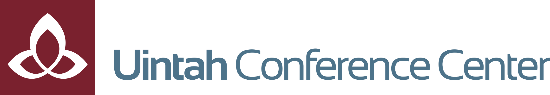 The Uintah Conference Center is available to receive packages prior to event.   All packages need to be clearly marked with the receiver’s name.  The packages will be stored until day of event and pickup arrangements need to be made in the Uintah Conference Center’s office upon arrival to facility.  The facility is not responsible for lost, stolen, mislabeled, or misdirected packages.  The Customer accepts all terms and conditions set forth by the carrier (UPS, FedEx, USPS, etc).Shipping Address:	Uintah Conference Center			313 East 200 South			Vernal, Utah  84078The UCC is available for shipping your packages after the event is completed.  The vendor is to make all necessary arrangements with the shipping carrier.  Below is for your convenience.UPS Shipping     1(800) 742-5877Call for pick up.  The address for pickup is listed above.Packages must have shipping labels attached, or the driver can create a manual document as long as you fill out the shipping address upon pickup.Inform the UCC office that packages will be left for pickup, leave packages in the loading dock area.  An employee is available to assure packages are stored in the correct place.FED EX Shipping		    1(800) 463-3339    1(800) GOFEDEXCall for pickup and to create a prepaid shipping label.Inform the UCC office that packages will be left for pickup, leave packages in the loading dock area.  An employee is available to assure packages are stored in the correct place.Parking Directions
Parking at the Uintah Conference Center is FREE. Ample parking surrounds the facility.Additional Services
The Uintah Conference Center has a business center that will be made available for conference attendees.  Booth spaces will have power (110) available, along with internet access.  The loading dock is located on the north west corner of the facility, all booth participates are to load in and out there.